GAZELEC 2023Le rendez-vous annuel des acheteurs et fournisseurs d’énergiesLe congrès Gazelec est la source d’information de référence sur les évolutions du marché de l'achat d'énergie, et un lieu d’échange privilégié entre ses différentes parties prenantes. Le congrès se tiendra les 16, 17 et 18 octobre 2023 à l’hôtel Pull Paris Montparnasse et réunira 800 participants, dont 300 acheteurs professionnels et 60 partenaires.Un rendez-vous marché plus que jamais nécessaireDepuis maintenant plus de 13 ans, Gazelec est devenu un vrai lieu d’échanges formels et informels entre fournisseurs, transporteurs, distributeurs, acheteurs, consultants, institutionnels, agrégateurs, prestataires de services énergétiques et analystes en efficacité énergétique, et se positionne comme le grand rendez-vous des achats de l’électricité et du gaz.En 2021, le sujet de la flambée des prix gaz et de l’élec a envahi les débats. 2022 s’est révélée être une année encore plus complexe avec cette crise énergétique « amplifiée » par la guerre en Ukraine. C’est une spirale infernale que subissent tant les consommateurs que les fournisseurs et qui touche aussi beaucoup de matières premières. Quant sera-t-il de 2023 ? Les chiffres clés60 sponsors et partenaires800 participants100 speakers300 acheteurs attendusLa meilleure information possible sur les achats d’énergiesAu programme de Gazelec cette année : une journée de congrès mixte Gaz & Elec le lundi 16 octobre, une journée de congrès dédiée à l’électricité le mardi 17 octobre et enfin une journée de formation à la carte le mercredi 18 octobre.Parmi les sujets Mix Gaz & Elec :Géopolitique et climat : un contexte mouvant pour les marchés de l’énergies. Actualités françaises et européennes, état des lieux. De la décarbonation à la résilience énergétique : Comment diminuer les consommations pour atteindre les objectifs de décarbonation ? après l’efficacité énergétique, la sobriété, la résilience énergétique ? Les garanties d’origine élec et biométhane : quel rôle dans la décarbonation ? …Stratégie multicanale d’approvisionnement : marché, PPA/BPA, CfD, autoconsommation, boucles locales…un mixte énergétique pour plus de sécurité d’approvisionnement et stabilité des prix ?Parmi les sujets Gaz :Passage de l’hiver 2023 : quel risque pour la sécurité d’approvisionnement en gaz ? un risque de tension certain ? Etat de lieux des réserves de gaz fin 2023 en France et par rapport aux autres pays européens ?Comment se prémunir face à la pénurie de gaz ? Comment faire sans le gaz russe, contrairement à 2022 ? Quel rôle pour le stockage et les infrastructures ? Vers une bataille internationale sur le GNL ? les gaz verts, l’hydrogène ?GAZ 3.0 ou le marché du gaz en mouvance : les nouveaux gaz verts viennent changer la donneUne nouvelle carte gazière ?Etat des lieux des gaz verts : biomasse, biométhane, hydrogène, biogaz liquides, …Quels usages ? quelles réalités ? Et les garanties d’origines ?Projection sur le nouveau mix gazier. Enjeux de substitution : freins techniques et réglementaires à dépasserParmi les sujets Elec :Décryptage sur les oscillations du marché électriqueRéforme du market design électricité européenPost ARENH et alternatives : Vers une suppression complète ? ou un système transitoire, alternatif ? Quel garde-fou se prévoir pour éviter des situations post ARENH difficiles ? …PPA, concrètement ça se matérialise comment ? Enjeux, rôles des acteurs, aspects contractuels et opérationnelsVision d’un climatologue sur la production et la consommation des énergiesNucléaire : Sortons des débats idéologiques et dogmatiques pour parler de visibilité sur la disponibilité et d’impacts sur les prixDécouvrez sur le site de l’événement le programme détaillé ainsi que la liste des intervenants. Pourquoi participer à Gazelec 2023 ?Venez vous informer sur les dernières évolutions réglementaires et fiscales impactant les achats de l’énergie Rencontrez les acteurs de l’écosystème du gaz et de l’électricité : 700 participants, 270 acheteurs et 60 sponsors et partenairesVenez découvrir les dernières offres, services et solutions et les opportunités liées au marché de l’énergie Le congrès se tiendra en présentiel les 16, 17 et 18 octobre 2023 à l’hôtel Pullman Paris Montparnasse. Les inscriptions sont ouvertes, et comprennent :L’accès aux conférences et/ou la formation sur les journées choisiesL’accès à plus de 30 sponsors fournisseurs d’énergies, transporteurs ou consultantsLa synthèse écrite des journées de conférences/les supports de formationLes pauses café et le déjeuner (traiteur)Les formules d’inscription détaillées sont disponibles sur le site internet de l’événement.A propos de GazelecGazelec est le rendez-vous annuel des acteurs concernés par l’achat du gaz et de l’électricité.Le congrès est devenu, au fil des années, un moment privilégié, un lieu d’échanges formels et informels entre fournisseurs, transporteurs, distributeurs, acheteurs, consultants, institutionnels, agrégateurs, prestataires de services énergétiques et analystes en efficacité énergétique. Le congrès se tiendra les 16, 17 et 18 octobre 2023 à l’hôtel Pullman Paris Montparnasse et réunira 800 participants, 300 acheteurs et 60 partenaires. Plus d’infos : https://congresgazelec.com/ A propos de Content & BusinessCréateur et organisateur de congrès premium, principalement dans le domaine de l’énergie et des nouvelles technologies, Content & Business détecte les secteurs et sujets à potentiel pour créer des rendez-vous à forte valeur ajoutée et réunir les écosystèmes en physique ou en ligne. Content & Business est notamment l’organisateur du Congrès Horizons Hydrogène dans le secteur de l’énergie et des congrès Cap IT et METADAYS dans le secteur des nouvelles technologies.Plus d’infos : https://contentandbusiness.fr 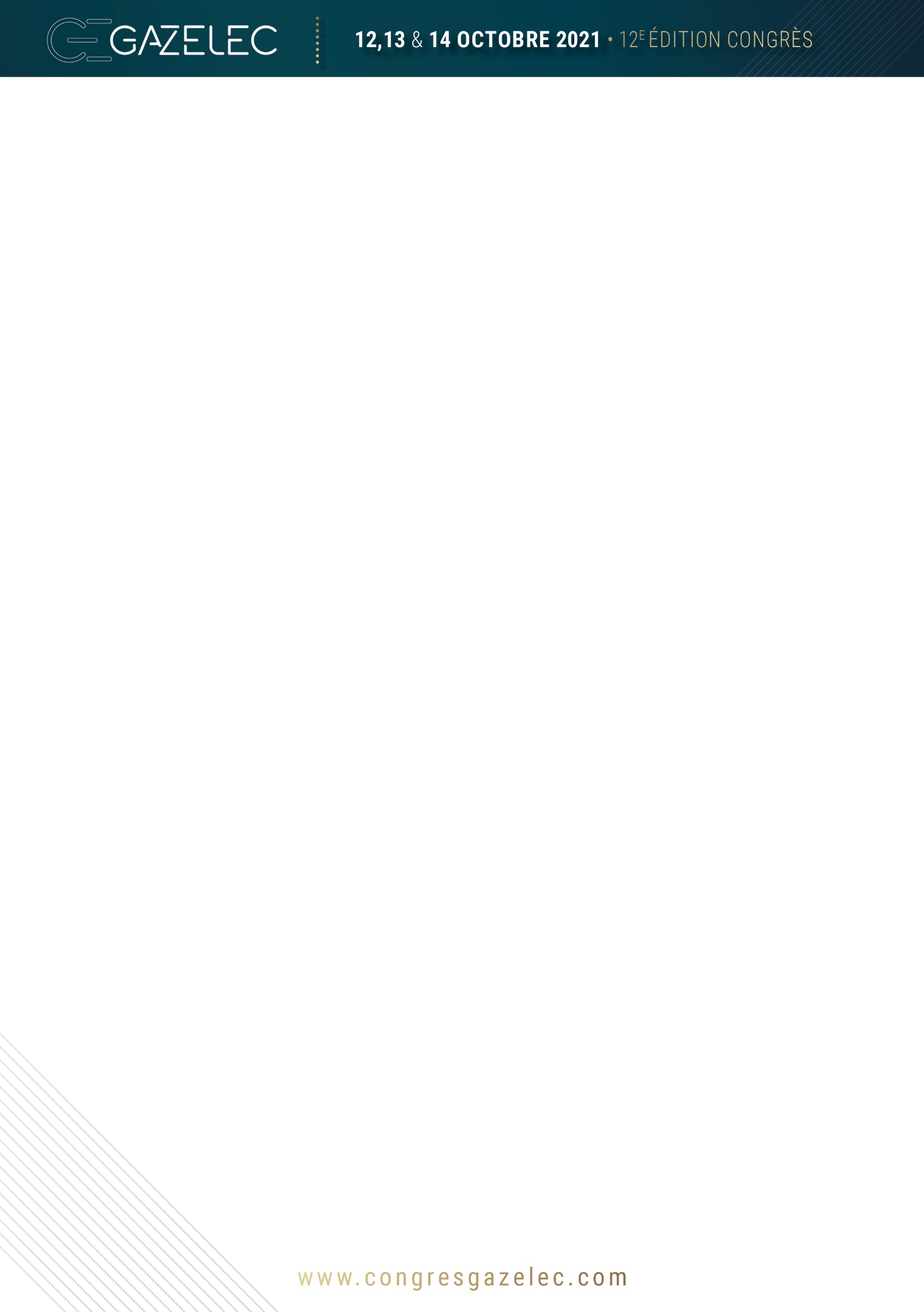 